Part A: Background DetailsPart B: Your Current activityPart C: Learning from significant educational events You may have been involved in one or more “near misses”, serious untoward incidents or other significant issues in the course of your NES role. Examples might include:A trainee having their training number removed (ARCP Outcome 4)A grievance processAn unexpected major event affecting a single or group of traineesProviding NES formal input to a disciplinary/conduct panel An unexpectedly positive outcome for a trainee following successful remediation/supportReflecting on and discussing clinical incidents can be a powerful tool to make sense of what has happened, and to learn. If you wish, you are invited to use this part of your Review to discuss significant incidents that relate to your NES role.Part D: Development in your NES rolePart E: Summary of Discussion with your Reviewer & PDPPersonal Development Plan for your NES Role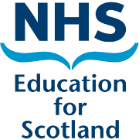 This document should be included in your Annual Appraisal documentation.Name Role(s) in NES Number of NES-funded sessions If you have more than one role, please give a breakdown of the sessional allocation  Date of Appointment to NES role(s) Current Finish date of NES role(s)Date of Review Reviewer Your main employerAny other relevant roles you have (e.g. Royal College, Undergraduate education)If any of these circumstances may be relevant to your NES role, please provide details:i) Conflicts of Interest or probityii) Active or anticipated disciplinary, GMC or legal processesiii) Complaints against youiv) Non-engagement with appraisalDo you have any health issues that you would like to discuss, with a view to considering how we can support you?Do you have any disability issues that you would like to discuss, with a view to considering how we can support you?Briefly summarise the overall purpose of your NES roleIf you have had a NES Annual Review before, please comment on the actions agreed at your last reviewPlease list and briefly comment on the principal tasks that you have done this year in your NES role. For example:  Please list and briefly comment on the principal tasks that you have done this year in your NES role. For example:  Membership, attendance and participation at committee(s) ARCP panel activityQuality Management visits / QM developmentTraining programme managementConducting Annual Reviews for other colleaguesDoctor support and wellbeingRepresenting NES at external organisationsLeadership/delivery of coursesOther activity specific to your roleWhat Teams within NES do you work in? Is it/are they effective?  Why?Which parts of your NES role have been particularly successful, rewarding or enjoyable this year? Why?Which parts of your NES role have not gone as well this year, or are least enjoyable? Why? Please describe briefly the support you receive in your NES role, and if it is effective.Do you think that NES treats you, and those you interact with fairly, valuing equity, diversity and inclusion? How can we improve?Does your job plan (including NES sessions, where applicable) provide enough time and flexibility to undertake your role? If not, how could this be addressed?Are there any current or anticipated major factors that are relevant to your NES role? Examples might include new training curricula, regulatory changes, and changes in policy (Government/Royal College). If so, please provide brief details.If you have been involved in a serious incident in relation to your educational NES role, could you briefly describe what happened? Please do not include details that would identify an individual.What was the outcome? What was your personal learning? Are there learning points for NES? If you have a NES Personal Development Plan, please give a brief update on progress.Please list any courses, conferences, meetings or personal reading/study you have undertaken that are relevant to your NES role. Were they helpful?What resources would be helpful to you in developing/enhancing your role further?If you are in the last year of your NES role, comment on future plans/succession planning.Performance in appointed role Reviewer comments:Agreed actions:Working relationships with colleaguesReviewer comments:Agreed actions:Maintaining good medical (educational) practiceReviewer comments:Agreed actions:Health / Probity issuesReviewer comments:Agreed actions:Any further discussion pointsReviewer comments:Agreed actions:Development NeedHow will it be addressed?When will I plan to achieve this?What resources will be needed? Where will they come from?What will be the impact on my NES role as a result?Date completed Reviewer name/signatureReviewee name/signatureDateDate